MEDIA STUDIES GRADUATE PROGRAMMATERIALS REQUIRED TO COMPLETE APPLICATION:♦ APPLICATION FORM: Complete the Application for Admission. The application should be typed or printed in black or blue ink and all components returned to:  Media Studies Department, Graduate Program AdmissionsCole Complex Room 201West Virginia State UniversityInstitute, WV 25112-1000 	Fax copies are not acceptable.♦ APPLICATION FEE: There is no application fee.  ♦ STATEMENT OF PURPOSE: Use the enclosed form or include on a separate sheet and attach to the application.♦ TRANSCRIPTS: Applicants must provide two official transcripts from each college or university attended. Transcripts submitted may be in an unopened, sealed envelope from the institution or may be sent directly from the institution. Graduates of West Virginia State University must also provide official WVSU transcripts.♦ LETTERS OF RECOMMENDATION: The forms can be sent to the applicant in a sealed envelope with the signature of the writer across the seal so that it can be submitted with the application or the form may be sent directly to the Media Studies Graduate Program. Recommendation forms are available in this packet.♦ GRE SCORES: GRE Scores are NOT required for admissions.  Applicants who have taken GREs and would like to provide their scores may do so, but this is not required.  If submitted, scores should be sent to the Media Studies Graduate Program at the address above.♦ INTERNATIONAL APPLICANTS:  Further information for international applicants can be found here (https://www.wvstateu.edu/international/international-students-application.aspx#)APPLICANT CATEGORY♦ Post-Baccalaureate Graduate: Students who have a Bachelor’s degree from a regionally accredited college or university and are not currently enrolled in a specific graduate program.♦ Transient Graduate: Students who have a Bachelor’s degree from a regionally accredited college or university (including West Virginia State University and are currently enrolled in a specific graduate program (e.g., Marshall University’s Humanities M.A., etc.).♦ Non-Degree Students: Students interested in taking specific classes but not enrolling in the degree program must still complete an application but need not submit letters of recommendation. Completed graduate and undergraduate transcripts must be on file and are necessary prior to enrollment. Permission to take courses without enrolling in the degree program may be granted by the Media Studies Program Coordinator. Non-degree students may not enroll in more than 12 hours of graduate credit without applying for program admission.(This page intentionally left blank)Application For AdmissionMEDIA STUDIES GRADUATE PROGRAMWest Virginia State UniversityReturn to:Media Studies Department, Graduate Program AdmissionsCole Complex Room 201West Virginia State UniversityInstitute, WV 25112-1000 Phone: (304) 766-3195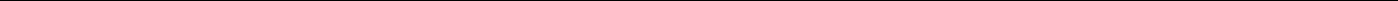 Personal Data:Name of Parent, Guardian, Spouse or Other: (Optional: May be used in case of emergency):Citizenship / Immigration Status (Note:  Further International Applicant information can be found here)Please include a copy of both sides of your I-551 card, if you have one.Additional Personal Data: (Optional: Disclosure of additional personal data will in no way affect a decision concerning your application.)Enrollment Data:Academic History: College(s) Attended (Undergraduate): College(s) Attended (Graduate / Other): GRE Scores (Optional:  GRE info is NOT required.  If included, please have official scores sent)Have you been suspended or expelled for academic or disciplinary reasons? 	Yes     		No   If YES, are you currently eligible to return to that institution? 			Yes     		No    Recommendations:List the three (3) people you are asking to write letters of recommendation. They should be familiar with your educational and/or professional work and be able to evaluate your potential success as a graduate student. Application checklist:I have included a Personal Statement.I am enclosing/have requested official transcripts from the institutions where my degrees were earnedI am enclosing/ have requested official transcripts for any transfer work I would like used toward my graduate degree.I have requested an official score report for the GRE general test (if submitted) and TOEFL (if applicable)I am enclosing/ have requested three (3) letters of recommendations.I certify that all statements in this application are complete and true and I give the aforementioned institutions permission to use this information for statistical and reporting purposes. I further understand that any willful misrepresentation of information given in this application may be grounds for denial of my admission or dismissal.Signature:	Date: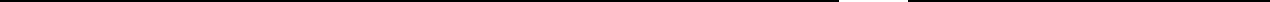 Equal Opportunity and Non-Discrimination Statement: West Virginia State University is an equal opportunity/affirmative action institution and does not discriminate against any person because of race, color, religion, sex/gender, national origin, ancestry, age, blindness, disability, pregnancy, genetic information, sexual orientation, gender identity, veteran or military status or other category that is protected under federal, state, or local anti-discrimination laws as protected characteristics.  Further information may be obtained at https://www.wvstateu.edu/about/title-ix/eeo-aa.aspx . Security Statement:West Virginia State University in adhering to its commitment to maintain a safe and tranquil environment and assist the members of the College Community to provide for their own safety, well-being and security, conducts a variety of seminars, publishes and disseminates information in reference to law enforcement authority, practices and procedures; crime prevention and reporting practices; self-safety techniques; sexual assault and abuse prevention; etc. WVSU complies with the Jeanne Clery Act by publishing Crime Statistics for the present and two previous calendar years. This information can be viewed at https://www.wvstateu.edu/about/administration/public-safety.aspx. Statement of PurposeYour statement should include your purpose in pursuing graduate study, any research you wish to pursue, and your future career goals. (Please provide in the space below or on a separate sheet of paper).WEST VIRGINIA STATE UNIVERSITYMEDIA  GRADUATE PROGRAM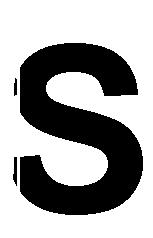 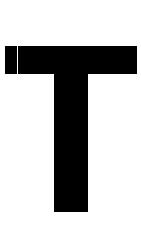 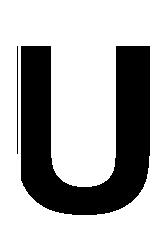 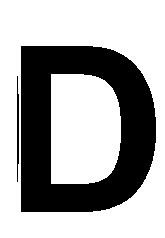 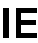 RECOMMENDATION 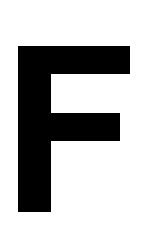 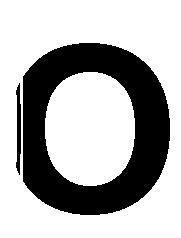 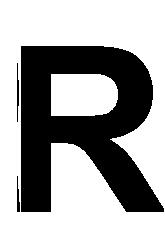 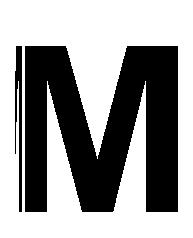 Send this form directly to the student in a sealed envelope with your signature across the seal so that the student can return it with the completed application OR send it directly to:Media Studies Department, Graduate Program AdmissionsCole Complex, Room 201West Virginia State UniversityInstitute, WV 25112-1000Name of Applicant:   Social Security Number:   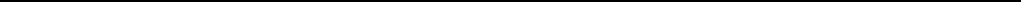 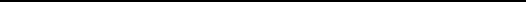 To the Applicant:The Family Privacy Act allows applicants to inspect and review all materials in their files, except for letters of recommendation written prior to 1 January 1975.Upon its completion and submission, college faculty will utilize this document to evaluate your qualifications to be admitted into the graduate program in Media Studies. It may also be used to assist in the selection of graduate assistants. Before submitting this form to the person who will be writing your recommendations, please check one of the following statements relative to the confidentiality of your files.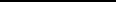 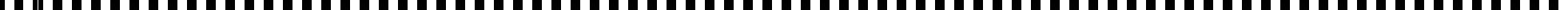 TO THE PERSON MAKING THIS RECOMMENDATION:The above named applicant for admission to the Media Studies Graduate Program has given your name as a reference. The Graduate Program would appreciate your cooperation in providing the following information regarding the applicant's qualifications. References should be acquainted with applicant's academic and/or professional ability.Check each line at the appropriate point on the scale to show the applicant's ratings on the characteristics concerned. Use your own student body and recent graduates as a reference group. If the applicant is an employee, use other employees with similar backgrounds as a reference group.My recommendation for this applicant is:(Please explain below)Please use this space (or a separate sheet on your letterhead) to make comments concerning this applicant's strengths and weaknesses. Comments should pertain to the applicant's ability to undertake graduate studies. Be as specific as possible.Date of Application Date of Application Date of Application Date of Application Date of Application Date of Application Social Security Number Social Security Number Social Security Number Social Security Number Social Security Number Social Security Number Social Security Number Social Security Number Last Name Last Name Last Name First Name First Name First Name MI: Preferred First Name Preferred First Name Preferred First Name Preferred First Name Preferred First Name Date of Birth Date of Birth Date of Birth Date of Birth Date of Birth Date of Birth Date of Birth Date of Birth Current Address: Street or P. O. Box: Current Address: Street or P. O. Box: Current Address: Street or P. O. Box: Current Address: Street or P. O. Box: Current Address: Street or P. O. Box: Current Address: Street or P. O. Box: Current Address: Street or P. O. Box: Current Address: Street or P. O. Box: Current Address: Street or P. O. Box: Current Address: Street or P. O. Box: City: State:State:Zip: County:County:County:County:County:County:Country: Country: Country: Country: Home Phone: Home Phone: Home Phone: Home Phone: Business/Other Phone: Business/Other Phone: Business/Other Phone: Business/Other Phone: Business/Other Phone: Business/Other Phone: Business/Other Phone: Business/Other Phone: Business/Other Phone: Email: Email: Permanent Address (if different): Permanent Address (if different): Permanent Address (if different): Permanent Address (if different): Permanent Address (if different): Permanent Address (if different): Permanent Address (if different): Permanent Address (if different): Have you ever been enrolled in school under any other name(s)? Have you ever been enrolled in school under any other name(s)? Have you ever been enrolled in school under any other name(s)? Have you ever been enrolled in school under any other name(s)? Have you ever been enrolled in school under any other name(s)? Have you ever been enrolled in school under any other name(s)? Have you ever been enrolled in school under any other name(s)? Have you ever been enrolled in school under any other name(s)? Have you ever been enrolled in school under any other name(s)? Have you ever been enrolled in school under any other name(s)? Have you ever been enrolled in school under any other name(s)? Have you ever been enrolled in school under any other name(s)? Have you ever been enrolled in school under any other name(s)? Have you ever been enrolled in school under any other name(s)? Have you ever been enrolled in school under any other name(s)? Have you ever been enrolled in school under any other name(s)? Have you ever been enrolled in school under any other name(s)? Yes Yes Yes Yes No No If so, please provide full name(s): If so, please provide full name(s): If so, please provide full name(s): If so, please provide full name(s): If so, please provide full name(s): If so, please provide full name(s): If so, please provide full name(s): If so, please provide full name(s): Will you be entering WVSU as an international student? Will you be entering WVSU as an international student? Will you be entering WVSU as an international student? Will you be entering WVSU as an international student? Will you be entering WVSU as an international student? Will you be entering WVSU as an international student? Will you be entering WVSU as an international student? Will you be entering WVSU as an international student? Will you be entering WVSU as an international student? Will you be entering WVSU as an international student? Will you be entering WVSU as an international student? Will you be entering WVSU as an international student? Will you be entering WVSU as an international student? Will you be entering WVSU as an international student? Yes Yes Yes Yes No No No Name (Last, First, Middle):Name (Last, First, Middle):Name (Last, First, Middle):Name (Last, First, Middle):Relationship: Relationship: Relationship: Street or P. O. Box: Street or P. O. Box: Street or P. O. Box: Street or P. O. Box: City: State:Zip: Zip: County:County:Country: Country: Home Phone: Home Phone: Home Phone: Business/Other Phone: Business/Other Phone: Business/Other Phone: Email: Email: Are you a US Citizen?YesNoIf no, please indicateImmigration Status:Immigration Status:Immigration Status:Visa Type, as applicable:Visa Number, as applicable:Visa Number, as applicable:Date of Birth: Birthplace (State): Birthplace (State): Gender:Gender:Have you ever served in the US Armed Forces? Have you ever served in the US Armed Forces? Have you ever served in the US Armed Forces? Have you ever served in the US Armed Forces? Have you ever served in the US Armed Forces? YesNoNoWill you be applying for veteran’s benefits? Will you be applying for veteran’s benefits? Will you be applying for veteran’s benefits? Will you be applying for veteran’s benefits? Will you be applying for veteran’s benefits? Yes No No Race and Ethnicity:  Please check any of the following to best describe your race and ethnicity:Race and Ethnicity:  Please check any of the following to best describe your race and ethnicity:Race and Ethnicity:  Please check any of the following to best describe your race and ethnicity:Race and Ethnicity:  Please check any of the following to best describe your race and ethnicity:Race and Ethnicity:  Please check any of the following to best describe your race and ethnicity:Race and Ethnicity:  Please check any of the following to best describe your race and ethnicity:Race and Ethnicity:  Please check any of the following to best describe your race and ethnicity:Race and Ethnicity:  Please check any of the following to best describe your race and ethnicity:Race and Ethnicity:  Please check any of the following to best describe your race and ethnicity:Race and Ethnicity:  Please check any of the following to best describe your race and ethnicity:Race and Ethnicity:  Please check any of the following to best describe your race and ethnicity:AsianAsianAsianWhiteWhiteWhiteBlack or African AmericanBlack or African AmericanBlack or African AmericanHispanic/Latina/LatinoHispanic/Latina/LatinoHispanic/Latina/LatinoNative American Indian / AlaskanNative American Indian / AlaskanNative American Indian / AlaskanOtherOtherOtherNative Hawaiian / Other Pacific IslanderNative Hawaiian / Other Pacific IslanderNative Hawaiian / Other Pacific IslanderYear you plan to enroll: Term/ Semester you plan to enroll: Term/ Semester you plan to enroll: State of Residency: If a resident of WV, how long have you (and/or your parent/guardian) lived in WV? If a resident of WV, how long have you (and/or your parent/guardian) lived in WV? Years:Months:Student Category: (choose one)Student Category: (choose one)Student Category: (choose one)Student Category: (choose one)Student Category: (choose one)Student Category: (choose one)Post Baccalaureate GraduateTransient GraduateTransient GraduateTransient GraduateNon-Degree GraduateAnticipated Area of Focus (choose one)Anticipated Area of Focus (choose one)Anticipated Area of Focus (choose one)Anticipated Area of Focus (choose one)Anticipated Area of Focus (choose one)Anticipated Area of Focus (choose one)Anticipated Area of Focus (choose one)Anticipated Area of Focus (choose one)Theory and CriticismDigital MediaPublic Health CommunicationsName of College/UniversityCityStateDate of GraduationDegreeMajorName of College/UniversityCityStateDate of GraduationDegreeMajorI took the GRE inMonthYear ScoresVerbalQuantWritten AssessmentNamePositionAddress1.2.3.I DO wish to waive my right to see this document.I DO NOT wish to waive my right to see this document.Signature of ApplicantDateI have known the applicant for:SemestersYearsDuring this time,the applicant was a/an:Undergraduate StudentAdviseeGraduate StudentDepartmental AssistantEmployee OtherCharacteristicsHighAverageLowCannot JudgeGeneral IntelligenceKnowledge of FieldMaturityDependabilityWork EthicResearch PotentialTeaching PotentialVery StrongStrongAverageBelow AverageRecommend with ReservationsName (Please type or print):Name (Please type or print):Name (Please type or print):Name (Please type or print):Title:Title:Institution:  Institution:  Address:Address:StreetStreetStreetCityCityCityStateState          Zip          ZipSignature:Signature:Date:Date: